 Nr.  17.000 din 26 iulie 2016                                                      M I N U T Aşedinţei de îndată a Consiliului Local al Municipiului Dej  încheiată azi, 26 iulie 2016, cu ocazia ședinței de îndată care a fost convocată în conformitate cu prevederile ‚art. 39’, alin. (4) din Legea Nr. 215/2001, republicată, cu modificările şi completările ulterioare, conform Dispoziţiei Primarului Nr. 670 din 25 iulie 2016,  cu următoareaORDINE DE ZI:      1. Proiect de hotărâre privind aprobarea rezilierii Contractului de asociere în participațiune Nr. 12204/24 mai 2005 încheiat între Municipiul Dej și S.C. NORSERV S.R.L.       2. Proiect de hotărâre privind aprobarea dării în folosință pe durată gratuită pe durata de 6 ani a Autospecialei de primă intervenție și comandă APIC-ISU, către Inspectoratul pentru Situații de Urgență Avram Iancu Cluj – Grupul de Pompieri Cluj.     3. Proiect de hotărâre privind aprobarea transportului deșeurilor menajeredin Municipiul Dej la rampa din Odorheiul Secuiesc.   La şedinţă sunt prezenţi 15 consilieri, domnul Primar Morar Costan, domnul jurist Iosip Horațiu și reprezentanții presei locale.      Şedinţa publică este condusă de domnul consilier Giurgiu Gheorghe,   lipsesc motivat domnii consilieri: Varga Lorand Iuliu, Kovrig Anamaria Magdalena, Buburuz Simion Florin și Mureșan Traian, şedinţa fiind legal constituită. În cadrul şedinţei au fost adoptate următoarele hotărâri:H O T Ă R Â R E A  Nr. 93privind aprobarea rezilierii Contractului de asociere în participațiune Nr. 12204/24 mai 2005 încheiat între Municipiul Dej și S.C.NORSERV S.R.L.Votat cu 13  voturi ”pentru”, 2 ”abțineri”, domnul consilier Butuza Marius Cornel și doamna consilier Petrean Mihaela.H O T Ă R Â R E A Nr. 94privind aprobarea dării în folosință gratuită pe durata de șase ani a AUTOSPECIALEI DE PRIMĂ INTERVENȚIE ȘI COMANDĂ APIC-ISU, către INSPECTORATUL PENTRU SITUAȚII DE URGENȚĂ "AVRAM IANCU" CLUJ GRUPUL DE POMPIERI CLUJVotat cu 15  voturi ”pentru”, unanimitate.H O T Ă R Â R E A Nr. 95privind aprobarea transportului deșeurilor menajeredin Municipiul Dej la rampa din Odorheiul SecuiescVotat cu 14 voturi ”pentru”, 1 vot ”împotrivă”, domnul consilier Butuza Marius Cornel.          În conformitate cu dispoziţiile art. 11 din Legea Nr. 52/2003 privind transparenţa decizională în administraţia publică, republicată, cu modificările și completările ulterioare, minuta se publică la sediul şi pe site-ul Primăriei Municipiului Dej.  	 Președinte de ședință,                                                         Secretar,              Giurgiu Gheorghe                                                           Jr. Pop Cristina           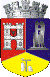 ROMÂNIAJUDEŢUL CLUJCONSILIUL LOCAL AL MUNICIPIULUI DEJStr. 1 Mai nr. 2, Tel.: 0264/211790*, Fax 0264/223260, E-mail: primaria@dej.ro 